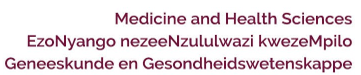 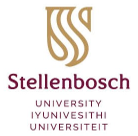 DEPARTMENT OF GLOBAL HEALTHGlobal Health Webinar SeriesProfessor Ian Couper, Director of Ukwanda & Acting Head of the​​​​Department of Global Health at Stellenbosch University, cordially invites you to a webinar onDRUG & ALCOHOL ABUSE AMONG ADOLESCENTS AND YOUNG PEOPLE IN ZAMBIA: Prevention, Treatment and Recovery Best practices from other African countriesFacilitated by Prof Peter Nyasulu, Division of Epidemiology & BiostatisticsMonday, 13 March 2023, 14:00 – 15:00pm, via MS Teams (Click here to join the meeting)With an estimated population of 17.4 million (49.5% male and 50.5% female; 56.9% rural and 43.! % urban), Drug and alcohol abuse among adolescents and young people in Zambia is a serious Public Health issue which, to date, has no received the attention that it ought to. Whilst there is a paucity of data on the extent of the problem, its’ clear from isolated studies that drug and alcohol abuse is having a negative impact on the country’s young people, who are the most valuable resource in terms of freedom and economic growth.  Every society has been affected with the potential of derailing the country’s progress towards attaining its long- term vision of transforming Zambia into a prosperous middle- income country by 2030.  Zambia is in the process of developing a national strategy for the prevention, treatment and care and support of drug and alcohol abuse among adolescents and young people in Zambia. This is an important first step. Her presentation will therefore share the status of drug and alcohol abuse in Zambia and more importantly what is it that Zambia can learn from elected prevention, treatment and recovery best practices in other African countries as it begins to address the challenge of drug and alcohol abuse among adolescents and young people in Zambia.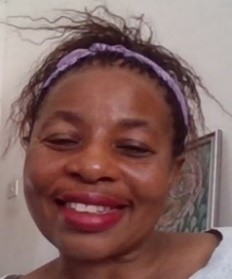 About the SpeakerDr Connie Osborne has a health professional career which spans over 20 years. She has worked for both government and academia rising from a Junior Intern to a Consultant Pediatrician and from a Staff Development Fellow to a Senior Lecturer in the then Department of Pediatrics and Child Health and the Department of Community Medicine of the University Teaching Hospital, Lusaka Zambia.  In the late 90s, with more women getting infected, Dr Osborne, was a founding member of the Society for Women and AIDS in Zambia and its first Secretary General. From 2000 to 2011, she worked with several UN Agencies including:  UNAIDS in Ethiopia as the Acting /Interim Country Program Adviser and later in Geneva as the Prevention of Mother to Child Transmission of HIV Senior Adviser. With UNICEF in Botswana, she was the HIV Project Officer and with WHO in the People’s Republic of China, the 3 by 5 Country Officer and Senior HIV and AIDS Adviser. Dr Osborne was one of the pioneers of the initial global strategies of preventing mother-to-child transmission of HIV. She has designed and or managed a wide range of complex public health and medical education programs including leading WHO's 3 by 5 HIV Initiative in China, managing a DFiD funded School of Medicine Organizational Developmental Project as well as, leading the development of Postgraduate programs in Public Health at Monash University, South Africa.In 2012, Dr Osborne joined Amref Health Africa, as its Regional Director for Southern Africa. She returned back to Zambia in 2016 to help establish the Amref Health Africa Zambia Field office and supported its initial growth. From 2017 to 2019 Dr Osborne worked as a Consultant Pediatrician with Pendleton Family Practice. She later served as the Director General of the National HIV/AIS/STI/TB Council from January 2020 to January 2023. Dr Osborne who has a medical degree and two post graduate degrees one in Pediatrics and Child Health and one in Epidemiology is currently the Patron for My Zambia, My Responsibility an indigenous NGO which focusses on developing platforms that promote nationalism, unity and a sense of accountability for Zambian citizens.  